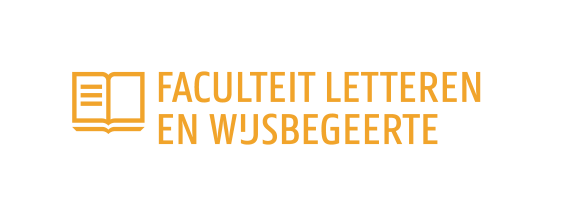 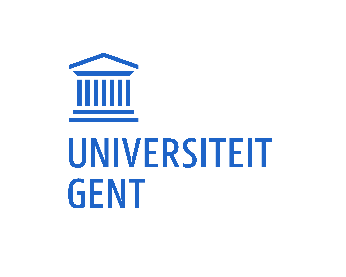 Oude Grieken – Jonge HeldenLes 4LESONDERWERPthema: de Griekse eilanden monsterstaal: het lidwoord en het geslacht: mannelijk, vrouwelijk en onzijdigLEERPLANDOELSTELLINGEN + NUMMERS LEERPLANHerhalen Griekse werkwoord en het alfabetNED TB 6  De leerlingen kunnen op hun niveau nadenken over klanken en daarbij taalbeschouwelijke termen gebruiken.NED TB 13.2 Inzien dat een werkwoord meerdere vormen kan hebben en dat er een bepaalde regelmaat is in de vorming van werkwoorden.Inleiding: Griekse eilanden, mythologie, kracht van verhalenWO TI 8.12 Kinderen zien in dat mensen, dieren, planten, objecten, opvattingen, structuren ...  evolueren in de tijd. WO TI 8.10 Kinderen kunnen in de tijd ordenen en zowel hun eigen als de Europese geschiedenis in perioden indelen.Lidwoorden en geslachtTBS ET 6.5 Aangeven dat woorden samen met andere woorden kunnen voorkomen, namelijk een lidwoord, een zelfstandig naamwoord, een bijvoeglijk naamwoord en een werkwoord.TBS ET 6.7Huiswerk FR ET 5.21 De leerlingen kunnen aan de hand van aangereikte bouwstenen een tekst samenstellen. WO DO 0.8.6 Dat houdt in dat ze creatief zijn.LESPLAN MUZO AD 5.5 Dat houdt in: in kunstzinnige uitingen andere culturen (op andere plaatsen en in vroegere tijden) ontdekken en er waardering voor opbrengen Het verhaal van de Minotaurus (toneel)WO ME 4.2 Kinderen ontwikkelen vertrouwen in eigen mogelijkheden.FR DO 5: de leerlingen maken bij het realiseren van de taaltaken voor luisteren, lezen, spreken, mondelinge interactie en schrijven functioneel gebruik van grammaticale elementen NED S 2.4.1. Daarbij kan onder meer aan de orde komen: zinnen voorlezen met wisselende leessterkte, intonatie en tempoNED TB 14.1 Ervaren dat ze onbewust regels gebruiken om zinnen te maken of te begrijpenLESDOELENLEERINHOUDWERKVORMEN - MEDIA - ORGANISATIETIJDLesbeginintroductieLkr. verwelkomen lln.Huiswerk nog niet ophalen, want ze hebben het nog nodig voor de herhalingsoefening Lln. vullen hun drinkfles met water (Aalst)5minLesuitwerkinginoefenen van het Grieks alfabet door Griekse woorden uit te spreken en om te zetten naar Nederlandse woordende werkwoordsvormen in de derde persoon enkelvoud herkennen  de betekenis herkennen aan de hand van gegeven afbeeldingenherhaling derde persoon van de geziene werkwoordenMedium: powerpoint en handoutWerkvorm: zelfstandig een oefening oplossen met info van de vorige les als hulpmiddelKorte herhaling van de leerstof van vorige week. De leerlingen krijgen ongeveer 5 minuten om de oefening in te vullen. Op de powerpoint worden dezelfde foto’s getoond als op de hand-out.Op de powerpoint worden de oplossingen een voor een overlopen. We duiden voor elk antwoord een leerling en daarna komt de oplossing op de powerpoint. Na elk overlopen antwoord vragen de leerkrachten of iedereen het begrijpt.10minAthene, Olymposberg en Olympia herkennen en in de ruimte situerenOvergang naar de nieuwe leerstof: zeilreis naar Kreta Medium: powerpoint met kaart van GriekenlandWerkvorm: OLGVorige week werd de les afgesloten met het cluedo spel rond de Olympische spelen. We herhalen kort op welke plaatsen we eerder al geweest zijn. De leerlingen zeggen waar we eerder geweest zijn aan de hand van de kaart op de powerpoint en vertellen kort wat we geleerd hebben op die plaatsen. Daarna introduceren de leerkrachten de nieuwe bestemming op de kaart: een eiland. De leerkrachten vragen of de leerlingen weten over welk eiland we het zouden kunnen hebben. Op de powerpoint verschijnen een aantal foto’s van mooie eilanden. Misschien ook goed om te vermelden dat vandaag niet alle eiland er zo mooi uitzien. Lesbos heeft bijvoorbeeld al jaren een overbelasting door de vluchtelingencrisis. Waarschijnlijk zal Kreta als antwoord gegeven worden door de leerlingen. De leerkrachten vragen aan de leerlingen of ze iets extra weten over Kreta om te peilen naar eventuele voorkennis. 5minetymologie van mythologie begrijpen en verklarende link leggen met de les over de Olympische godenbegrijpen dat mythen niet alleen over goden maar ook over helden en monsters kunnen gaande Griekse monsters vergelijken met de monsters uit Harry Potter, een moderne receptie ---------------------------------Kreta situeren op de kaart ten opzichte van Athene, Olympusberg en Olympiahet verhaal van de Minotauros uitbeelden het verhaal reconstrueren adhv van de uitbeelding van de verschillende delenuitspraak van Griekse namen oefenen---------------------------------namen transcriberen naar het Grieksde link leggen naar het lidwoord in het Frans begrijpen dat het Grieks drie geslachten heeft begrijpen dat het Grieks een bepaald lidwoord heeftop een creatieve manier zelf een monster tekenen, een naam en krachten geven en een verhaaltje verzinnenLesafsluitinginleiding en verkenning mythologie en verhalen aan de hand Harry Potter------------------------------------------------Kreta en het verhaal van de Minotaurus------------------------------------------------Het Griekse lidwoord en de verschillende geslachten aanbrengenMonster tekenen-------------------------------------------------Huiswerk uitdelen en afsluitenMedium: powerpoint + hand-outWerkvorm: OLG +  groepswerkDe leerkrachten leggen kort de etymologie van het woord mythologie uit. De link naar de les over de goden kan worden gemaakt. Daarna vragen de leerkrachten of de leerlingen een mythe kennen.Het onderwerp van mythen wordt uitgebreid van goden naar helden en monsters. Hierbij worden de Ilias en de Odyssee vermeld en kunnen de leerkrachten peilen of de leerlingen er al iets van kennen.De leerkrachten brengen hierbij de boekenserie Harry Potter aan zodat de leerlingen met de Griekse monsters kunnen kennismaken via de monsters van Harry Potter.De leerlingen worden in groepjes verdeeld zodat ze elkaar kunnen helpen met het oplossen van de hand-out. Wanneer ze klaar zijn, overlopen de leerkrachten klassikaal de antwoorden. Hierbij wordt de focus gelegd op de verschillen en de gelijkenissen.Medium: powerpoint + hand-outWerkvorm: OLG + groepswerkNu wordt er verder ingegaan op het eiland Kreta. De leerkrachten vragen of de leerlingen Kreta kunnen situeren. Daarna wordt er gevraagd of de leerlingen iets over de Minotaurus weten. Het verhaal van de Minotaurus wordt daarna verkend via toneeltjes in groepjes. De leerlingen worden ingedeeld in groepjes. Elk groepje krijgt een deel van het verhaal rond de Minotaurus. Dit deel lezen de leerlingen en op basis hiervan spelen de leerlingen een kort toneeltje vooraan in de klas zodat het verhaal dan samenvalt. Leerlingen mogen zelf kiezen wie ze spelen en bij eventuele problemen springen de leerkrachten in. De leerkrachten delen ook voorwerpen uit om de toneeltjes te kunnen uitbeelden zoals een draad, hoorns voor de Minotaurus, chitons. De namen staan in het Grieks zodat de leerlingen kunnen oefenen op het lezen van het Grieks. De juiste uitspraak wordt dus best nog eens overlopen door de leerkrachten.Hierna worden er vijf quizvragen gesteld om zeker te zijn dat iedereen het verhaal goed begrepen heeft. Daarna tonen de leerkrachten adhv foto’s op de powerpoint hoe de archeologische overblijfselen in Kreta er nu uitzien en ook de mogelijke reconstructie wordt getoond. Er wordt erbij vermeld dat het niet zeker of dit nu echt het paleis was van de al dan niet mythologische koning Minos.Medium: powerpoint + lesbladWerkvorm: OLG De leerlingen mogen de naam Minotauros in het Grieks op het bord schrijven. Via dit voorbeeld leren de leerlingen de mannelijke uitgang kennen. Via het Frans leren de leerlingen het mannelijk bepaald lidwoord. Daarna wordt de vrouwelijke uitgang aangebracht. Hierna brengen de leerkrachten het onzijdig geslacht aan. Daarna vermelden de leerkrachten ook dat het Grieks geen onbepaald lidwoord gebruikt om ‘een’ aan te duiden.Medium: tekenmateriaalWerkvorm: zelfstandig werkDe leerlingen mogen nu zelf aan de slag gaan met de leerstof door zelf een monster te verzinnen. Dit monster mogen ze dan een Griekse naam geven en tekenen. Rond het monster maken ze dan een verhaaltje en geven ze eventueel speciale krachten aan het verzonnen monster. Hiervoor krijgen de leerlingen 20 min in de les, maar deze opdracht mogen ze thuis afwerken als deel van hun huiswerk. De leerkrachten lopen rond en helpen de leerlingen waar nodig.- Huiswerk meegeven + uitleggen15min30 min15 min20 min5 minMATERIAALpowerpoint ( https://drive.google.com/open?id=1HIR6EPRdFDpMghiOu28Mhqpx76UydxyL)kleurenkaartjes voor quizhandouts: Harry Potter, huiswerk, toneel, herhaling werkwoordenblanco A4 bladenlakens voor chitons, hoorns voor de minotaurus, draad van Ariadne (touw), zwart zeil 